Változtatás esetén a hidegcsomag lerendelése a következők szerint tehető meg: Hétfői hideg csomag lemondási ideje a tárgynapot megelőző hét csütörtök, keddi hideg csomag lemondása pénteki napon, szerdai lemondás pénteki napon, csütörtöki lemondás hétfőn, pénteki lemondás kedd 10 óráig, a létszám leadásáig.Hungast Mecsek Kft.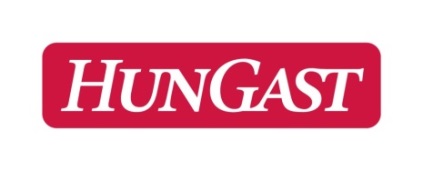 1119 Budapest,Fehérvári út 85.HIDEGCSOMAG MEGRENDELŐ Melyik napra rendel hidegcsomagot:Hungast Mecsek Kft.1119 Budapest,Fehérvári út 85.HIDEGCSOMAG MEGRENDELŐ Kiadás napja:Intézmény megnevezése:Osztály/csoport:Hidegcsomag rendelésKorcsoportReggeli adagszámTízórai adagszámEbéd adagszámUzsonna adagszámVacsora adagszámHidegcsomag rendelésHidegcsomag rendelésHidegcsomag rendelésHidegcsomag rendelésHidegcsomag rendelésHidegcsomag rendelésHidegcsomag rendelésHidegcsomag rendelésHidegcsomag rendelésÖSSZESEN:Diétás Hidegcsomag rendelésDiétás neveReggeliTízóraiEbédUzsonnaVacsoraDiétás Hidegcsomag rendelésDiétás Hidegcsomag rendelésDiétás Hidegcsomag rendelésDiétás Hidegcsomag rendelésDiétás Hidegcsomag rendelésMegrendelő neve:Aláírás:Kelt